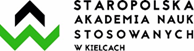 POTWIERDZENIE OSIĄGNIĘCIA ZAKŁADANYCH EFEKTÓW UCZENIA SIĘ
DLA PRAKTYK ZAWODOWYCHPotwierdzam, iż student/studentka …………………………….………………, rok studiów: …………,                                                                                        (nazwisko i imię, nr albumu)kierunek: ………………………………...…………,profil: ……..……………………………………………,odbywał/odbywała praktyki zawodowe w okresie ..……..………..….……… w ……….………..…… .…………………………………………………………………...… i podczas praktyk osiągnął/osiągnęła zakładane efekty uczenia się określone w sylabusie zajęć.Tab. 1 Wypełnia Opiekun praktyk z ramienia InstytucjiTab. 2 Wypełnia Koordynator ds. praktyk zawodowych na podstawie przedstawionej przez studenta dokumentacji przebiegu praktyk zawodowych, potwierdzonej przez Opiekuna praktyk z ramienia Instytucji.……………………………………..				…………………………………… (podpis Opiekuna praktyk z ramienia Instytucji)		                                         (podpis Koordynatora ds. praktyk zawodowych)Ocena pracy studenta (skala od 1 do 5)12345Wykorzystanie posiadanej wiedzy w praktyce oraz przygotowanie merytoryczne do praktykiSystematycznośćOrganizacja pracySamodzielnośćTerminowość wykonywania zadańZaangażowanieKreatywnośćUmiejętność pracy w zespoleSkłonność do poszukiwania kompromisów w zakresie zakładanych celówInne …………………………………………………………………………..EFEKTY Z ZAKRESU:Realizacja efektówRealizacja efektówWiedzy:TAKNIEZna i rozumie specyfikę działalności przedsiębiorstw handlowych, prowadzących działalność z użyciem sieci, ze szczególnym uwzględnieniem aktywności w obszarze e-commerceZna i rozumie metody prowadzenia kompleksowej obsługi kontrahentów internetowych oraz strategii budowanie relacji w sieci Umiejętności:Umiejętności:Umiejętności:Potrafi prowadzić czynności handlowe w sieci, stosuje techniki negocjacyjne z uwzględnieniem specyfiki wirtualnych relacji, stosuje metody pozyskiwania i zarządzania klientem internetowym Potrafi gromadzić i analizować dane dotyczące funkcjonowania danej organizacji ze szczególnym uwzględnieniem danych dotyczących handlu elektronicznego i budowanie relacji w sieciKompetencji społecznych:Kompetencji społecznych:Kompetencji społecznych:Jest świadom dylematów etycznych oraz konieczności prowadzenia działań w zakresie handlu elektronicznego i budowanie relacji zgodnie z powszechnymi zasadami moralnymiJest gotów do nawiązywania kontaktów interpersonalne w środowisku wirtualnymJest gotów do korzystania z  różnorodnych, złożone metody i technologii wykorzystywanych w handlu elektronicznym i budowanie relacji w sieci